Дифференцированный подход на уроке математики в начальной школе.2класс.                                                                                   Учитель начальных классов:                                                                                        Плохова Ирина Вячеславовна.Цели: Закреплять умение детей решать задачи. Совершенствовать вычислительные навыки. Развивать логическое мышление и умение рассуждать.Ход урокаI. Орг. моментУтром мы во двор идём –Листья сыплются дождём,Под ногами шелестятИ летят, летят, летят…- О каком времени года говорится в загадке?- Вместе с осенью мы отправимся по её владениям. А полетим мы на листиках и понесёт их ветер. (Берёзовый лист – высокий уровень, кленовый – средний уровень, дубовый – низкий уровень)II. Устный счёт“Собери грибы”.Ср.ур. 40:5 9•3 8•4 35:7 27:9Н.ур. 6•3 5•5 24:4 15: 3 6•4(Дети высокого уровня проверяют правильность ответов)Задание на вниманиеВот забавная таблица, На таблице только листья.Повнимательней взгляни:Очень строгому закону подчиняются они.Присмотрись, довольно простоДо конца распутать нить, И листок – где знак вопроса, -Поразмыслив начертить. 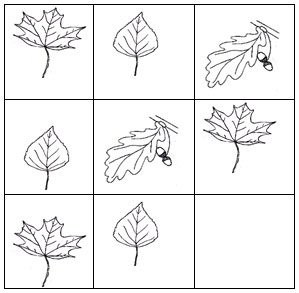 “Цепочка” (бусы рябины)В. ур.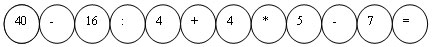 Ср. ур.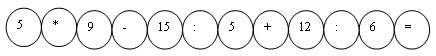 Н.ур.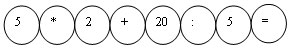 А какой бы ответ получился, если это были бы не цепочки, а числовые выражения?(Дети низкого уровня сначала повторяют правило порядка действий)III. Физкультминутка.Гриша шёл, шёл, шёл,Белый гриб нашёл.Раз – грибок,Два – грибок, Три – грибок,Положил их в кузовок.IV. Закрепление пройденного материала.- Заглянем в осенний сад и решим задачу.Решение задач. №1,с. 39 (устно).(С одной яблони собрали 40 кг яблок, а с другой только 10 кг. На сколько больше килограммов яблок собрали с первой яблони, чем со второй? Во сколько раз меньше …?)- Сколько вы видите задач? (2)- Чем отличаются эти задачи? (Вопросами)- Как узнать “на сколько больше”? (Действием вычитания)- Во сколько меньше? (Действием делением)- А теперь вместе с осенью отправимся в огород.Решение задач. №2, с. 39(Бабушка посадила весной 8 кг картофеля, а осенью собрала 40 кг. Во сколько раз больше она собрала картофеля, чем посадила? Измени вопрос так, чтобы задача решалась вычитанием, и реши её.)В.ур.- решают самостоятельно, с дополнительным заданием: измени вопрос так, чтобы задача решалась вычитанием, и реши её.Ср.ур. – решают задачу самостоятельно.Н.ур. – решают задачу с учителем.V. Физкультминутка.Мы листики осенние, на ветках мы сидим. Дунул ветер – полетели. Мы летели, мы летели и на землю тихо сели.Ветер снова набежал и листочки все поднял.Закружились, полетели и на землю тихо сели.VI. Повторение пройденного материала.- Полетим в осенний лес и посмотрим, как лесные жители готовятся к зиме.Кто по ёлкам ловко скачетИ взлетает на дубы?Кто в лесу орешки прячет,Сушит на зиму грибы. (Белка)“В гостях у белочки” - решаем уравнения.Н.ур. - Реши уравнение: х +5= 15Ср.ур. – Найди уравнение, которое составлено неправильно. Исправь его и реши. 73 – х = 40 50 – х = 64 х + 25 =50В.ур. - Найди уравнение, которое решается сложением, и реши его. 72 – х = 40 х + 35 =60 х -24 = 46 25 : х = 5 9 + х = 59“В гостях у пчёлки”.Домовитая хозяйкаПролетает над лужайкой.Похлопочет над цветком – Он поделится медком. - Расстояние между двумя муравейниками 12 метров. Муравей выполз из одного муравейника и направился к другому. Преодолев половину всего пути, он нашёл соломинку, взял её и возвратился в свой муравейник. На каком расстоянии от   муравейника он нашёл соломинку? Сколько метров прополз муравей?“В гостях у медведя”.Хозяин лесной просыпается весной,А зимой под вьюжный войСпит в избушке снеговой.- Мишка задумал строить берлогу. Длина берлоги 5 см, а ширина 3 см. Но вот беда: не может он найти периметр. Н.ур. - найти периметр самым простым способом. Ср.ур. – найти периметр разными способами.В.ур. – найти периметр. Начертите квадрат с таким же периметром.“В гостях у ёжика”.Шубка – иголки,Свернётся он – колкий, Рукой не возьмёшь.Кто это?.. Хозяин предлагает вам решить примеры. (Cамостоятельная работа: кто больше решит примеров за 5 минут)15 + 76 93 – 38 47 +29 71 – 5VII. Итог урока.- Что вам больше всего запомнилось в нашем путешествии.